BÀI KIỂM TRA CUỐI KỲ I - NĂM HỌC 2023- 2024MÔN TOÁN : LỚP 3(Thời gian làm bài 40 phút, không kể thời gian giao đề)I. TRẮC NGHIỆM (4 ĐIỂM). Khoanh vào chữ cái đặt trước câu trả lời đúngCâu 1. (1 điểm - M1) a) Số 695 được đọc là:b) Số lớn nhất trong các số 6323; 3263; 2367; 3236 là: Câu 2. (0,5 điểm – M1) Đã tô màu 1/3 hình nào ? 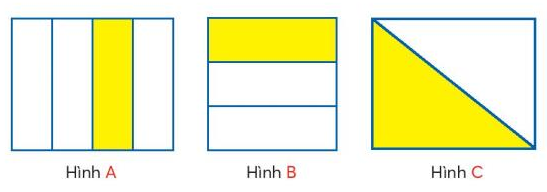 A. Hình AB. Hình BC. Hình CCâu 3. (0,5 điểm - M2) Xếp đều 16 quả dâu tây vào 4 hộp. Lấy 3 hộp như thế có bao nhiêu quả dâu tây?Câu 4: (0,5 điểm – M2) Hình vẽ bên có mấy góc vuông? Câu 5 (1 điểm - M2)a) Số thích hợp điền vào chỗ chấm để 9dm1mm = ............ mm là:  A. 901                B. 19                 C. 910                      D. 91b)  Số thích hợp điền  vào chỗ chấm để 7m12cm = ............ cm  là:  A. 701                B. 710                C. 712                      D. 711Câu 6 ((0,5 điểm - M1) Chu vi hình chữ nhật có chiều dài 28 cm, chiều rộng 14 cm là:II. TỰ LUẬN (6 ĐIỂM)Câu 7. (2 điểm-M1) Đặt tính rồi tính   a)   620 + 319               b) 801 - 233                 c) 27 x 3                    d) 485 : 4.................................................................................................................................................................................................................................................................................................................................................................................................................................................................................................................................................................................................................................................................................................................................................................................................................................... Câu 8. (1 điểm – M2) Tính giá trị của biểu thức?Câu 9. (2 điểm-M2) Giải bài toán sau: Một cửa hàng bán túi xách thổ cẩm, buổi sáng bán được 35 chiếc. Số túi xách buổi chiều cửa hàng đó bán được giảm đi 5 lần so với buổi sáng. Hỏi cả hai buổi cửa hàng đó bán được bao nhiêu túi xách?Bài giải.................................................................................................................................................................................................................................................................................................................................................................................................................................................................................................................................................................................................................................................................................................................................................................................................................................... .................................................................................................................................................................................................................................................................................................................................................................................................................. Câu 10. (1 điểm - M3) Viết phép tính và tìm thương của số lớn nhất có ba chữ số với số liền trước của số nhỏ nhất có 2 chữ số?......................................................................................................................................................................................................... ......................................................................................................................................................................................................................................................................................................................................................................................................................................................................................................................................................................................................................../.         UBND HUYỆN CÁT HẢITRƯỜNG TH NGUYỄN VĂN TRỖI HƯỚNG DẪN CHẤM KIỂM TRA MÔN TOÁN CUỐI HỌC KÌ I                                          Lớp 3 - Năm học 2023 - 2024I .  PHẦN TRẮC NGHIỆM: 4 điểmII. PHẦN TỰ LUẬN: 6 điểmCâu 7. Đặt tính rồi tính (M2)  (2 điểm: mỗi phép tính đúng 0,5đ)Câu 8. Tính giá trị biểu thức (M2) (1 điểm). Mỗi phép tính đúng được 0,5 điểmCâu 9. (M2) (2 điểm)  Bài giảiBuổi chiều cửa hàng đó bán đuôc số túi xách là: (0,5đ)35 : 5  = 7 (chiếc) (0,5đ)Cả hai buổi cửa hàng đó bán được số túi xách là: (0,25đ)35 + 7 = 42(chiếc) (0,5đ)Đáp số: 42 chiếc túi xách. (0,25đ)Câu 10. (M3) (1 điểm)Số lớn nhất có ba chữ số là : 999 (0,25đ)Số liền trước của số nhỏ nhất có hai chữ số là : 9 (0,25đ)Thương của hai số là: 999 : 9 = 111 (0,5đ)*) Lưu ý: HS chỉ làm được bước tìm thương cho 0,5 điểm         UBND HUYỆN CÁT HẢITRƯỜNG TH NGUYỄN VĂN TRỖIMA TRẬN ĐỀ KIỂM TRA HỌC KỲ I  - MÔN TOÁN - LỚP 3NĂM HỌC 2023 – 2024CHỮ KÍ CỦA GIÁM KHẢOCHỮ KÍ CỦA GIÁM KHẢOCHỮ KÍ CỦA GIÁM KHẢONhận xét bài kiểm tra………………………………………………………………………………………………………………………………Số mã do chủ tịch HĐ chấm……………1. ..........................1. ..........................2. .............................Nhận xét bài kiểm tra………………………………………………………………………………………………………………………………Số mã do chủ tịch HĐ chấm……………ĐIỂM KIỂM TRAĐIỂM KIỂM TRAĐIỂM KIỂM TRANhận xét bài kiểm tra………………………………………………………………………………………………………………………………Số mã do chủ tịch HĐ chấm……………Bằng số: .........Bằng chữ......................Bằng chữ......................Nhận xét bài kiểm tra………………………………………………………………………………………………………………………………Số mã do chủ tịch HĐ chấm……………A. Sáu trăm chín mươi lămB. Sáu chín nămC. Sáu trăm chín nămD. Sáu trăm chín chục năm đơn vịA. 6323   B. 3263C. 2367D. 3236A.  4 quả dâu tâyB. 3 quả dâu tâyC. 12 quả dâu tâyD. 13 quả dâu tây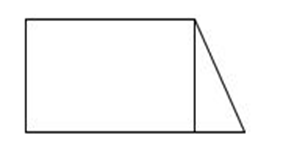 A. 42cm                                                     B. 42C. 84D. 84cm                                                    a) 207 + 3 x 212 =  ................................                                 b) 9 × (73 – 65) = ..............................                                                         =  ................................                             = ..............................Câu 1M1Câu 2M1Câu 3M2Câu 4M2Câu 5M2Câu 6M1a) A;    b) ABCBa) A;    b) CD1 đ0,5đ0,5đ0,5 đ1,0đ0,5đa. 939b. 568c. 81 d. 121 (dư 1)a) 207 + 3 x 212 = 207 + 636                = 843b) 9 × (73 – 65) = 9 x 8                             = 72Nội dung kiểm traNội dung kiểm traSố câu và số điểm Mức 1 Mức 1 Mức 1 Mức 2Mức 2Mức 2Mức 2Mức 3 Mức 3 Mức 3 TổngTổngTổngTổngNội dung kiểm traNội dung kiểm traSố câu và số điểm TNTLTNTLTNTLTNTL1. Số học- Cộng, trừ, nhân, chia các số trong phạm vi 1000.- Tính giá trị biểu thứcSố câu11111. Số học- Cộng, trừ, nhân, chia các số trong phạm vi 1000.- Tính giá trị biểu thứcCâu số178101. Số học- Cộng, trừ, nhân, chia các số trong phạm vi 1000.- Tính giá trị biểu thứcSố điểm1.02.01.01.01.02. Đại lượng và giải bài tóan liên quan đến đại lượng- Các đơn vị đo độ dài, khối lượng.Số câu12. Đại lượng và giải bài tóan liên quan đến đại lượng- Các đơn vị đo độ dài, khối lượng.Câu số52. Đại lượng và giải bài tóan liên quan đến đại lượng- Các đơn vị đo độ dài, khối lượng.Số điểm1.03. Yếu tố hình học- Góc vuông.-Hình chữ nhậtSố câu213. Yếu tố hình học- Góc vuông.-Hình chữ nhậtCâu số2,643. Yếu tố hình học- Góc vuông.-Hình chữ nhậtSố điểm1.00.54. Giải toán- Giải bài toán bằng hai bước tính.Số câu114. Giải toán- Giải bài toán bằng hai bước tính.Câu số394. Giải toán- Giải bài toán bằng hai bước tính.Số điểm0.52.0TổngTổngSố câu3132164TổngTổngSố điểm2.02.02.03.01.04.06.0